FAHSS Creative Venture Competition 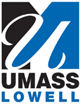 APPLICATIONVenture Name:Team Members:Advisor(s):  (Optional)Questions:Describe your idea?What type of issue/problem does your idea address?What is unique about the way your idea addresses this problem?Who will benefit from your idea?Where are you in the design or development of this idea?How can your idea/project be sustained beyond the completion of your graduation?NameE-mail AddressPhone NumberMajorCurrent Year in SchoolPrimary ContactNameE-mail AddressAffiliation